Перечень работ по текущему  ремонту общего имущества многоквартирного дома 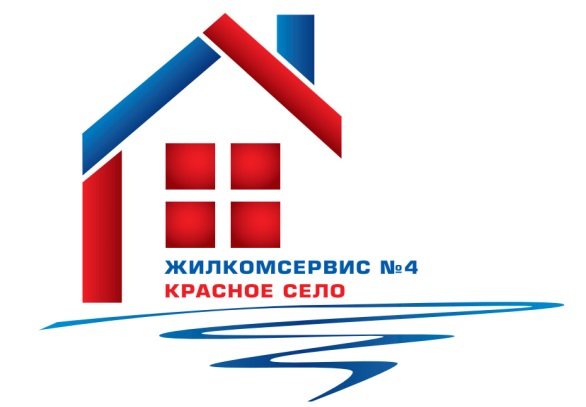 на 2015 годАдрес:                                  ул. Красногородская, д. 11 корп.1             № п/пНаименование работ № п/пНаименование работ 1Аварийно-восстановительные работы2Ремонт бойлера3Косметический ремонт (4 парадная)4Замена светильников5Ремонт отмостки6Подготовка дома к зимнему периоду